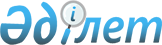 О внесении изменений в решение акима от 3 сентября 2009 года № 4 "О присвоении наименования составным частям населенных пунктов Тарановского сельского округа"Решение акима сельского округа Әйет района Беимбета Майлина Костанайской области от 21 октября 2021 года № 11
      Аким сельского округа Әйет РЕШИЛ:
      1. Внести в решение акима "О присвоении наименования составным частям населенных пунктов Тарановского сельского округа" от 3 сентября 2009 года № 4, зарегистрированное в Реестре государственной регистрации нормативных правовых актов под № 9-18-96, следующие изменения:
      в заголовке, преамбуле и по всему тексту указанного решения словосочетание "Тарановского сельского округа" заменить на "сельского округа Әйет";
      в правом верхнем углу приложений 1, 2, 3, 4 к указанному решению словосочетание "Тарановского сельского округа" заменить на "сельского округа Әйет".
      2. Государственному учреждению "Аппарат акима сельского округа Әйет" в установленном законодательством Республики Казахстан порядке обеспечить:
      1) государственную регистрацию настоящего решения в Министерстве юстиции Республики Казахстан;
      2) размещение настоящего решения на интернет-ресурсе акимата района Беимбета Майлина после его официального опубликования.
      3. Контроль за исполнением настоящего решения оставляю за собой.
      4. Настоящее решение вводится в действие по истечении десяти календарных дней после дня его первого официального опубликования.
					© 2012. РГП на ПХВ «Институт законодательства и правовой информации Республики Казахстан» Министерства юстиции Республики Казахстан
				
      Аким сельского округа Әйет 

Бердалинов А. Б.
